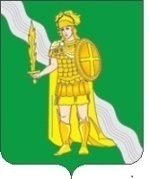 АДМИНИСТРАЦИЯПОСЕЛЕНИЯ НОВОФЕДОРОВСКОЕ В ГОРОДЕ МОСКВЕПОСТАНОВЛЕНИЕ29.06.2020  №  35Об   утверждении    Порядка    ликвидации аварийных    ситуаций   в  системах  тепло-снабжения     на  территории       поселенияНовофедоровское    в     городе       Москвес учётом взаимодействия тепло -,  электро-,топливо – и водоснабжающих организаций, потребителей,   а    также    администрациипоселения Новофедоровское в городе МосквеВ соответствии с Федеральным законом от 06.10.2003 № 131-ФЗ «Об общих принципах организации местного самоуправления в Российской Федерации», Федеральным законом от 27.07.2010 № 190-ФЗ «О теплоснабжении», Приказом Министерства энергетики Российской Федерации от 12.03.2013 № 103 «Об утверждении Правил оценки готовности к отопительному периоду», руководствуясь Уставом поселения Новофедоровское, постановляю:1. Утвердить:1.1. Порядок ликвидации аварийных ситуаций в системах теплоснабжения на территории поселения Новофедоровское в городе Москве с учётом взаимодействия тепло -, электро-, топливо – и водоснабжающих организаций, потребителей, а также администрации поселения Новофедоровское в городе Москве (Приложение 1);1.2. Схему оповещения организаций и органов местного самоуправления при угрозе и возникновении технологических нарушений и аварийных ситуаций (Приложение 2). 2. Признать утратившим силу постановление администрации поселения Новофедоровское в городе Москве от 08.09.2017 № 68 «Об утверждении Порядка ликвидации аварийных ситуаций в системах теплоснабжения с учетом взаимодействия тепло-, электро-, топливно- и водоснабжающих организаций, потребителей тепловой энергии, а также органов местного самоуправления».  3. Опубликовать настоящее постановление в газете «Сборник правовых актов поселения Новофедоровское» и разместить на официальном сайте администрации поселения Новофедоровское в информационно-телекоммуникационной сети «Интернет».4. Контроль за исполнением настоящего постановления возложить на заместителя главы администрации поселения Новофедоровское Луценко А.С.Глава администрации                                                                                  А.В. Шутиков Приложение 1к постановлению администрациипоселения Новофедоровскоев городе Москвеот ___________ № ______Порядокликвидации аварийных ситуаций в системах теплоснабжения на территории поселения Новофедоровское в городе Москве с учётом взаимодействия тепло -, электро-, топливо – и водоснабжающих организаций, потребителей, а также органов местного самоуправления1. Порядок ликвидации аварийных ситуаций в системах электро-, водо- и теплоснабжения с учетом взаимодействия энергоснабжающих организаций, потребителей и служб жилищно-коммунального хозяйства всех форм собственности (далее - Порядок) разработан в целях координации деятельности администрации поселения Новофедоровское (далее-администрация), ресурсоснабжающих организаций, управляющих компаний при решении вопросов, связанных с ликвидацией аварийных ситуаций на системах жизнеобеспечения населения поселения Новофедоровское.2. В настоящем Порядке используются следующие основные понятия:"коммунальные услуги" - деятельность исполнителя коммунальных услуг по холодному водоснабжению, горячему водоснабжению, водоотведению, электроснабжению, газоснабжению и отоплению, обеспечивающая комфортные условия проживания граждан в жилых помещениях;"исполнитель" - юридическое лицо, независимо от организационно-правовой формы, а также индивидуальный предприниматель, предоставляющие коммунальные услуги, производящие или приобретающие коммунальные ресурсы и отвечающие за обслуживание внутридомовых инженерных систем, с использованием которых потребителю предоставляются коммунальные услуги. Исполнителем могут быть: управляющая организация, товарищество собственников жилья, жилищно-строительный, жилищный или иной специализированный потребительский кооператив, а при непосредственном управлении многоквартирным домом собственниками помещений - иная организация, производящая или приобретающая коммунальные ресурсы."потребитель" - гражданин, использующий коммунальные услуги для личных, семейных, домашних и иных нужд, не связанных с осуществлением предпринимательской деятельности;"управляющая организация" - юридическое лицо, независимо от организационно-правовой формы, а также индивидуальный предприниматель, управляющие многоквартирным домом на основании договора управления многоквартирным домом;"ресурсоснабжающая организация" - юридическое лицо, независимо от организационно-правовой формы, а также индивидуальный предприниматель, осуществляющие продажу коммунальных ресурсов;"коммунальные ресурсы" - холодная вода, горячая вода, электрическая энергия, газ, бытовой газ в баллонах, тепловая энергия, твердое топливо, котельный мазут, используемые для предоставления коммунальных услуг.3. Основной задачей администрации, организаций жилищно-коммунального и топливно-энергетического комплекса является обеспечение устойчивого тепло-, водо-, электро-, газоснабжения потребителей, поддержание необходимых параметров энергоносителей и обеспечение нормативного температурного режима в зданиях с учетом их назначения и платежной дисциплины энергопотребления.4. Ответственность за предоставление коммунальных услуг устанавливается в соответствии с законодательством.5. Взаимодействие диспетчерских служб организаций жилищно-коммунального комплекса, тепло- и ресурсоснабжающих организаций и администрации определяется в соответствии с действующим законодательством.6. Взаимоотношения теплоснабжающих организаций с исполнителями коммунальных услуг и потребителями определяются заключенными между ними договорами и действующим законодательством. Ответственность исполнителей коммунальных услуг, потребителей и теплоснабжающей организации определяется балансовой принадлежностью инженерных сетей и фиксируется в акте, прилагаемом к договору разграничения балансовой принадлежности инженерных сетей и эксплуатационной ответственности сторон.7. Исполнители коммунальных услуг и потребители должны обеспечивать:- своевременное и качественное техническое обслуживание, и ремонт теплопотребляющих систем, а также разработку и выполнение согласно договору, на пользование тепловой энергией графиков ограничения и отключения теплопотребляющих установок при временном недостатке тепловой мощности или топлива на источниках теплоснабжения;- допуск работников специализированных организаций, с которыми заключены договоры на техническое обслуживание и ремонт теплопотребляющих систем, на объекты в любое время суток.8. При возникновении повреждений, аварий и чрезвычайных ситуаций, вызванных технологическими нарушениями на инженерных сооружениях и коммуникациях, срок устранения которых превышает 24 часа, руководство по локализации и ликвидации аварий возлагается на администрацию и Комиссию по предупреждению и ликвидации чрезвычайных ситуаций и обеспечению первичных мер пожарной безопасности администрации поселения Новофедоровское в городе Москве (далее - КЧС и ПБ).9. Ликвидация аварий на объектах жилищно-коммунального хозяйства и социальной сферы осуществляется в соответствии с настоящим Порядком взаимодействия администрации и организаций всех форм собственности при возникновении и ликвидации аварийных ситуаций на объектах энергетики, жилищно-коммунального комплекса и жилищного фонда.10. Финансирование расходов на проведение непредвиденных аварийно-восстановительных работ и пополнение аварийного запаса материальных ресурсов для устранения аварий и последствий стихийных бедствий на объектах жилищно-коммунального хозяйства осуществляется в установленном порядке в пределах средств, предусмотренных в бюджете организаций и бюджете администрации на очередной финансовый год.11. Земляные работы, связанные с вскрытием грунта и дорожных покрытий, должны производиться в соответствии с Правилами производства работ при реконструкции и ремонте подземных инженерных сетей и сооружений, строительстве и ремонте дорожных покрытий и благоустройстве территорий.12. Работы по устранению технологических нарушений на инженерных сетях, связанные с нарушением благоустройства территории, производятся тепло- и ресурсоснабжающими организациями и их подрядными организациями по согласованию с администрацией.13. Восстановление асфальтового покрытия, газонов и зеленых насаждений на уличных проездах, газонов на внутриквартальных и дворовых территориях после выполнения аварийных и ремонтных работ на инженерных сетях производится за счет владельцев инженерных сетей, на которых произошла авария или возник дефект.14. Собственники земельных участков, по которым проходят инженерные коммуникации, обязаны:- осуществлять контроль за содержанием охранных зон инженерных сетей, в том числе за своевременной очисткой от горючих отходов, мусора, тары, опавших листьев, сухой травы, а также обеспечивать круглосуточный доступ для обслуживания и ремонта инженерных коммуникаций;- не допускать в пределах охранных зон инженерных сетей и сооружений возведения несанкционированных построек, складирования материалов, устройства свалок, посадки деревьев, кустарников и т.п.;- обеспечивать по требованию владельца инженерных коммуникаций снос несанкционированных построек и посаженных в охранных зонах деревьев и кустарников;- принимать меры в соответствии с действующим законодательством к лицам, допустившим устройство в охранной зоне инженерных коммуникаций постоянных или временных предприятий торговли, парковки транспорта, рекламных щитов и т.д.;- компенсировать затраты, связанные с восстановлением или переносом из охранной зоны инженерных коммуникаций построек и сооружений, а также с задержкой начала производства аварийных или плановых работ из-за наличия несанкционированных сооружений.17. Собственники земельных участков, организации, ответственные за содержание территории, на которой находятся инженерные коммуникации, эксплуатирующая организация, сотрудники органов внутренних дел при обнаружении технологических нарушений (вытекание горячей воды или выход пара из надземных трубопроводов тепловых сетей, вытекание воды на поверхность из подземных коммуникаций, образование провалов и т.п.) обязаны:- принять меры по ограждению опасной зоны и предотвращению доступа посторонних лиц в зону технологического нарушения до прибытия аварийных служб;- незамедлительно информировать обо всех происшествиях, связанных с повреждением инженерных коммуникаций администрацию.18. Владелец или арендатор встроенных нежилых помещений (подвалов, чердаков, мансард и др.), в которых расположены инженерные сооружения или по которым проходят инженерные коммуникации, при использовании этих помещений под склады или другие объекты обязан обеспечить беспрепятственный доступ представителей исполнителя коммунальных услуг и (или) специализированных организаций, обслуживающих внутридомовые системы, для их осмотра, ремонта или технического обслуживания.Работы по оборудованию встроенных нежилых помещений, по которым проходят инженерные коммуникации, выполняются по техническим условиям исполнителя коммунальных услуг, согласованным с тепло- и ресурсоснабжающими организациями.19. Потребители тепла по надежности теплоснабжения делятся на две категории:- к первой категории относятся потребители, нарушение теплоснабжения которых связано с опасностью для жизни людей или со значительным материальным ущербом (повреждение технологического оборудования, массовый брак продукции и т.п.);- ко второй категории - остальные потребители тепла.20. Источники теплоснабжения по надежности отпуска тепла потребителям делятся на две категории:- к первой категории относятся котельные, являющиеся единственным источником тепла системы теплоснабжения и обеспечивающие потребителей первой категории, не имеющих индивидуальных резервных источников тепла;- ко второй категории - остальные источники тепла.21. Нарушения заданного режима работы котельных, тепловых сетей и теплоиспользующих установок должны расследоваться эксплуатирующей организацией и учитываться в специальных журналах.Сведения о поставщиках и потребителях коммунальных услуга) водоснабжение и водоотведениеб) теплоснабжениев) электроснабжение2. Расчеты допустимого времени устранения технологических нарушенийа) на объектах водоснабженияб) на объектах теплоснабженияб) на объектах электроснабжения3. Расчет дополнительных сил и средств для локализации и ликвидации аварийных ситуаций4.	Порядок действий администрации поселения Новофедоровское, ресурсоснабжающих организацийпри угрозе и возникновении технологических нарушений и аварийных ситуацийПриложение 2к постановлению администрациипоселения Новофедоровскоев городе Москвеот ___________ № ______            СХЕМА                ОПОВЕЩЕНИЯ ПРИ УГРОЗЕ И ВОЗНИКНОВЕНИИ ТЕХНОЛОГИЧЕСКИХ               НАРУШЕНИЙ И АВАРИЙНЫХ СИТУАЦИЙ№ п/пНаименованиеорганизации водопроводно-канализационного хозяйстваАдрес организации, телефон руководителя, диспетчерской службыНаименование абонентаАдрес абонента, телефонруководителя, диспетчерской службыНаименование субабонентаАдрес субабонента,телефон руководителя,диспетчерской службы1АО «Мосводоканал» ПУ ВКХ ТиНАОг. Москва, Плетешковский пер., д.2, директор Забровский С.В., 8(499)763-34-34д. Яковлевское, д. Кузнецовод. Яковлевское, д.31, 8(495)842-03-05№ п/пНаименование тепло-снабжающей организацииАдрес организации, телефон руководителя, диспетчерской службыНаименование абонентаАдрес абонента, телефонруководителя, диспетчерской службыНаименованиесубабонентаАдрес субабонента,телефон руководителя,диспетчерской службы1ПАО «МОЭК»г. Москва,пос. Внуково, ул. Советская, д.17. стр.1исп. директор Сулименко В.В.8(495)276-17-91д. Яковлевское, д. Кузнецовод. Яковлевское, д.31, 8(495)842-03-05№ п/пНаименование электро-снабжающей организацииАдрес организации, телефонруководителя, диспетчерской службыНаименование абонентаАдрес абонента, телефон руководителя, диспетчерской службыНаименование субабонентаАдрес субабонента,телефон руководителя,диспетчерской службы1ПАО «МОЭСК», филиал «Новая Москва», Троицкий РЭСг. Москва, г. Московский, 1-й мкр. Комуннальная зона, вл.4,ген. директор Голубченко Е.А. 8(495)849-35-22д. Яковлевское, д. Кузнецово, собственники индивидуальных жилых домовд. Яковлевское, д.31, 8(495)842-03-05№ п/пНаименование технологического нарушенияВремя на устранение,час. мин.1Отключение ГХВС2 часа№ п/пНаименование технологического нарушенияВремя на устранение, час. мин.Ожидаемая температура в жилых помещениях при температуре наружного воздуха, СОжидаемая температура в жилых помещениях при температуре наружного воздуха, СОжидаемая температура в жилых помещениях при температуре наружного воздуха, СОжидаемая температура в жилых помещениях при температуре наружного воздуха, С№ п/пНаименование технологического нарушенияВремя на устранение, час. мин.0-10-20более -201Отключение отопления2 часа181815152Отключение отопления4 часа181515153Отключение отопления6 часов151515104Отключение отопления8 часов15151010№ п/пНаименование технологического нарушенияВремя на устранение,час.мин.1Отключение электроснабжения2 часа№ п/пНаименование организации ответственной за ликвидацию аварийной ситуацииНаименование привлекаемых организацийАдрес, телефон руководителя, диспетчерской службыВремя готовности сил и средствчас.мин.Состав сил и средствСостав сил и средствВозможности сил и средств за 8 часов работы№ п/пНаименование организации ответственной за ликвидацию аварийной ситуацииНаименование привлекаемых организацийАдрес, телефон руководителя, диспетчерской службыВремя готовности сил и средствчас.мин.персоналчел.техникаед.Возможности сил и средств за 8 часов работы1ООО «УК» Комфорт сервис»,ООО «Дом сервис»ПАО «МОЭСК», ООО «УК» Комфорт сервис»ООО «Дом сервис»д. Яковлевское, д.24, 8(499) 490-18-42,д. Зверево ЖК «Борисоглебское»8(499)405-01-121-2 часа2-Устранение неисправности плавких предохранителей в квартирных электрощитах, замена участков неисправных электрических проводов во внутренних домовых сетях, устранение неисправности в ТП, неисправностей наружных сетей электроснабжения2ООО «УК» Комфорт сервис»ООО «Дом сервис»ПАО «МОЭСК»д. Яковлевское, д.24, 8(499) 490-18-42,д. Зверево ЖК «Борисоглебское»8(499)405-01-121 час1-3нетустранение неисправности в ТП, неисправностей наружных сетей электроснабжения3ПАО «МОЭК»ПАО «МОЭСК»д. Яковлевское, д.24, 8(499)490-18-42,д. Зверево ЖК «Борисоглебское»8(499)405-01-121 час1-3нетУстранение неисправности плавких предохранителей в электрощитах котельной, замена участков неисправных электрических проводов во внутренних сетях№ п/пМероприятияИсполнительАдрес представления информацииПримечание4.1. Технологическое нарушение (аварийная ситуация), устраняемая АДС и обслуживающим персоналом объекта в расчетные сроки4.1. Технологическое нарушение (аварийная ситуация), устраняемая АДС и обслуживающим персоналом объекта в расчетные сроки4.1. Технологическое нарушение (аварийная ситуация), устраняемая АДС и обслуживающим персоналом объекта в расчетные сроки4.1. Технологическое нарушение (аварийная ситуация), устраняемая АДС и обслуживающим персоналом объекта в расчетные сроки4.1. Технологическое нарушение (аварийная ситуация), устраняемая АДС и обслуживающим персоналом объекта в расчетные сроки1Оповещение и передача информации о возникновении аварийной ситуации на объекте предприятия, организации ЖКХООО «УК «Комфорт сервис»»,ООО «Дом сервис», собственники и наниматели жилых помещенийд. Яковлевское, д.24, 8(499) 490-18-42,д. Зверево ЖК «Борисоглебское»8(499)405-01-12, глава и зам. главы администрации, 8(495)842-03-05Информирование ЕДДС, МТУ «Ростехнадзора»2Ликвидация аварийной ситуации на объектеПАО «МОЭК», ПАО «МОЭСК», ООО «УК» Комфорт сервис»»,ООО «Дом сервис»,д. Яковлевское, д.24, 8(499) 490-18-42,д. Зверево ЖК «Борисоглебское»8(499)405-01-12,Информирование ЕДДС, МТУ «Ростехнадзора»3Доклад о ликвидации аварийной ситуации и вводе объекта в рабочий режимПАО «МОЭК», ПАО «МОЭСК», ООО «УК» Комфорт сервис»,ООО «Дом сервис»Глава и зам. главы администрации, 8(495)842-03-05Информирование ЕДДС, МТУ «Ростехнадзора»4.2.Аварийная ситуация, сроки устранения которой больше допустимого расчетного времени4.2.Аварийная ситуация, сроки устранения которой больше допустимого расчетного времени4.2.Аварийная ситуация, сроки устранения которой больше допустимого расчетного времени4.2.Аварийная ситуация, сроки устранения которой больше допустимого расчетного времени4.2.Аварийная ситуация, сроки устранения которой больше допустимого расчетного времени1Оповещение и передача информации о возникновении аварийной ситуации на объекте предприятия, организации ЖКХООО «УК» Комфорт сервис», ООО «Дом сервис»,собственники и наниматели жилых помещенийглава и зам. главы администрациид. Яковлевское, д.24, 8(499) 490-18-42, д. Зверево ЖК «Борисоглебское»8(499)405-01-12глава и зам. главы администрации, 8(495)842-03-05Информирование ЕДДС, УМЧС по ТиНАО, МТУ «Ростехнадзора»2Прибытие к месту работы оперативно штабаАдминистрация поселения 8(495)842-03-053Доработка с учетом конкретной ситуации, плана локализации и ликвидации аварийной ситуации, плана привлечения дополнительных сил и средствООО «УК» Комфорт сервис»,ООО «Дом сервис», собственники и наниматели жилых помещений глава и зам. главы администрацииАдминистрация поселения 8(495)842-03-054Организация оперативного штабаГлава администрации поселенияАдминистрация поселения 8(495)842-03-055Развертывание дополнительных сил и средств для ликвидации аварийной ситуацииООО «УК» Комфорт сервис», ООО «Дом сервис»,собственники и наниматели жилых помещенийАдминистрация поселения 8(495)842-03-056Оповещение населенияГлава администрации, зам. главы администрацииАдминистрация поселения, 8(495)842-03-057Доклады о ходе работ по локализации и ликвидации аварийной ситуацииООО «УК» Комфорт сервис»,ООО «Дом сервис»д. Яковлевское, д.24, 8(499) 490-18-42,д. Зверево ЖК «Борисоглебское»8(499)405-01-12, глава и зам. главы администрации, 8(495)842-03-058Ликвидация аварийной ситуации и ввод объекта в рабочий режимООО «УК» Комфорт сервис»,ООО «Дом сервис», ПАО «МОЭК»д. Яковлевское, д.24, 8 (499) 490-18-42,д. Зверево ЖК «Борисоглебское»8(499)405-01-12, глава и зам. главы администрации, 8(495)842-03-059Доклады о ликвидации аварийной ситуации и вводе объекта в рабочий режимначальник участка ООО «УК» Комфорт сервис»,ООО «Дом сервис»д. Яковлевское, д.24, 8(499) 490-18-42,д. Зверево ЖК «Борисоглебское»8(499)405-01-12, глава и зам. главы администрации, 8(495)842-03-05Информирование ЕДДС, МТУ «Ростехнадзора»4.3. Угроза возникновения чрезвычайной ситуации4.3. Угроза возникновения чрезвычайной ситуации4.3. Угроза возникновения чрезвычайной ситуации4.3. Угроза возникновения чрезвычайной ситуации4.3. Угроза возникновения чрезвычайной ситуации1Оповещение и передача информации о возможности возникновения чрезвычайной ситуации на территории поселенияЕДДС поселения Новофедоровскоед. Яковлевское, д.24, 8(499) 490-18-42,д. Зверево ЖК «Борисоглебское»8(499)405-01-12, глава и зам. главы администрации, 8(495)842-03-05Информирование главы администрации2Оповещение и передача полученной информации о возможности возникновения чрезвычайной ситуации, связанной с предполагаемыми чрезвычайными событиями на территории поселенияЕДДС поселения Новофедоровскоед. Яковлевское, д.24, 8(499) 490-18-42,д. Зверево ЖК «Борисоглебское»8(499)405-01-12, глава и зам. главы администрации, 8(495)842-03-05Информирование главы администрации3Приведение в состояние готовности соответствующих служб предприятия, организации ЖКХ и дополнительных сил и средствООО «УК» Комфорт сервис»,ООО «Дом сервис»д. Яковлевское, д.24, 8(499) 490-18-42,д. Зверево ЖК «Борисоглебское»8(499)405-01-12, глава и зам. главы администрации, 8(495)842-03-054Доклад о готовности АДС, дежурных смен предприятия, организации ЖКХ и организаций, определенных в соответствии с планом привлечения дополнительных сил и средств, к работе по локализации и предполагаемой аварийной ситуации на объектах ЖКХООО «УК» Комфорт сервис»,ООО «Дом сервис»д. Яковлевское, д.24, 8(499) 490-18-42, д. Зверево ЖК «Борисоглебское»8(499)405-01-12,глава и зам. главы администрации, 8(495)842-03-05Информирование ЕДДС